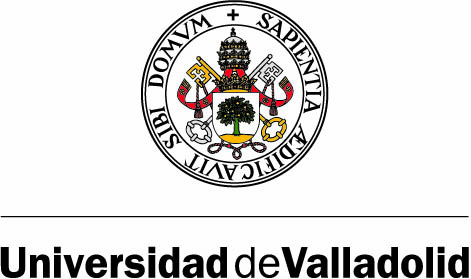 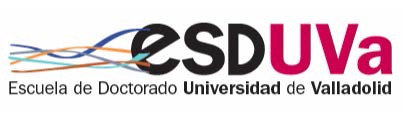 SOLICITUD /AUTORIZACIÓN DE PRÓRROGA EXCEPCIONAL PARA CONTINUACIÓN DE ESTUDIOS DE DOCTORADOSOLICITO la PRÓRROGA EXCEPCIONAL de 1 año en mis estudios de doctoradoPROGRESOS REALIZADOS DESDE EL INICIO DE LA TESIS (máximo 300 palabras):RAZONES QUE HAN MOTIVADO EL RETRASO, ACTIVIDADES A DESARROLLAR DURANTE LA PRÓRROGA Y FECHA ESTIMADA DE PRESENTACIÓN DE TESIS:En …………………………………, a ……… de ………………………… de 20…….Firma del solicitante,INFORME DEL TUTOR/AEl tutor de la tesis, reunido con el Director y/o Directores de la misma (en su caso) y previo consenso con los mismos, emite el siguiente informe:□ Favorable □ NO favorableMotivación del informe:Firma del TUTOR , RESOLUCIÓN DE LA COMISIÓN ACADÉMICA DEL PROGRAMA DE DOCTORADOLa Comisión Académica del Programa de Doctorado en ………………………………………………………… ………………………………    en su reunión de fecha ……………………………… acordó:       □ Se concede la prórroga solicitada					□ No se concede la prórroga solicitada                  							Firma del Coordinador del programa,Este impreso, una vez cumplimentado y firmado por el Coordinador, se enviará a la Secretaría Administrativa de la Escuela de Doctorado.Información básica sobre protección de datos: La recogida de datos en este impreso se realiza para fines relacionados con la gestión académica y administrativa del expediente académico del/la estudiante. El responsable, la Universidad de Valladolid, únicamente cederá datos para finalidades relacionadas con esta gestión y en el marco definido por sus competencias en la Ley Orgánica 6/2001, de 21 de diciembre, de Universidades. Asimismo garantiza sus derechos de acceso, rectificación, supresión, portabilidad, limitación u oposición al tratamiento a través de las garantías y procedimientos con el soporte de un delegado.protección.datos@uva.es Para conocer la información detallada sobre como tratamos tus datos visita la página web: www.uva.es/protecciondedatos#informacionAdicionalDNI, NIE o PASAPORTE:Apellidos, Nombre:Alumno del Programa de Doctorado: